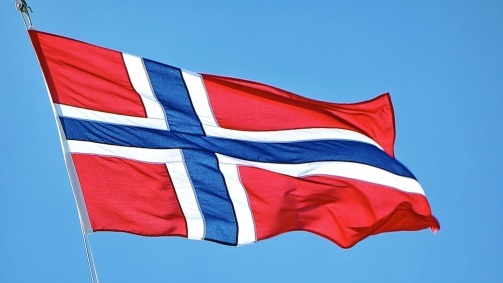                                                                   NORWAY COUNTRY - NORWAYASSEMBLY-UNITED NATIONS HIGH COMMISION FOR  REFUGESAGENDA-POTATIENTIAL SOLUTIONS OF PROFFESION UKRAINNORWAY  LIES ON NOTHERN EUROPE IN NORWAY THERE ARE VERY REFUGES COME FROM UKRAIN .IN THIS YEAR 2022 60,000 REFUGES COME FROM UKRAIN BUT NORWAY PRINCIPAL SETTLE  ONLY  35,000 . THE  NORWAY  PRINCIPAL  WELCOMES ALL THE REFUGES  AND NORWAY IS VERY DEVELOPMENT  COUNTRY THAN  OTHERS  AND THEY  GIVE ALL REFUGES  ALL  FACILITIES   LIKE HOME  , FOOD  AND  WORK ETC THE NORWAY ENTER   REFUGES  BECAUSE  Immigration to Norway has increased significantly in the past few decades. There are two principal reasons for this: European economic migration and the increase in refugees seeking protectionGDP in Norway is expected to reach 440.00 USD Billion by the end of 2022, according to Trading Economics global macro models and analysts expectations. In the long-term, the Norway GDP is projected to trend around 440.00 USD Billion in 2023 15 reasons why living in Norway can be a wonderful adventure.Most people speak English. ...The scenery is beautiful. ...You can camp anywhere. ...A family-friendly state. ...Norway's banks have great online services. ...Health care is more or less free for everybody. ...Be part of a booming economy. ...Norway is not overcrowdedTHE SALARY  FOR THE REFUGES  SINGLE PERSON LIVING ALONE  NOK 7,713  PER MONTHMARRIED  COUPLE,  12102SINGLE PERSON  8,777Population of Noray is 5,512,105The economy of Norway is a highly developed mixed economy with state-ownership in strategic areas. Although sensitive to global business cycles, the economy of Norway has shown robust growth since the start of the industrial area. The country has a very high standard of living compared with other European countries, and a strongly integrated welfare system. Norway's modern manufacturing and welfare system rely on a financial reserve produced by exploitation of natural resources, particularly North sea oil.Submitted by:- Manjot singhClass: 10th